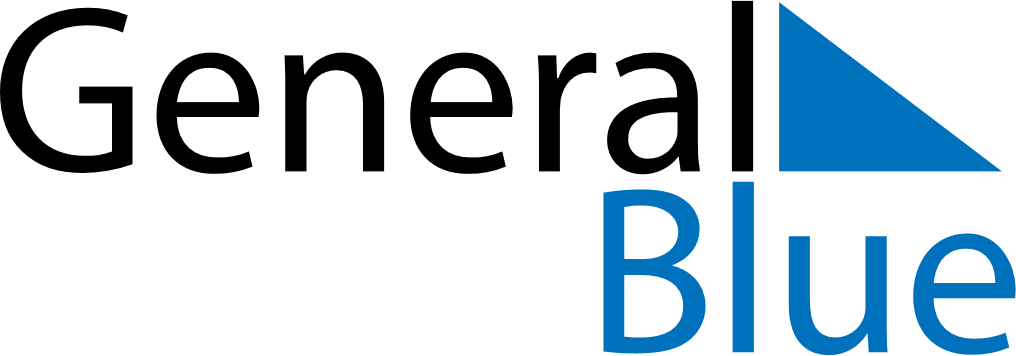 Q2 2021 CalendarGuadeloupeQ2 2021 CalendarGuadeloupeQ2 2021 CalendarGuadeloupeQ2 2021 CalendarGuadeloupeQ2 2021 CalendarGuadeloupeQ2 2021 CalendarGuadeloupeQ2 2021 CalendarGuadeloupeApril 2021April 2021April 2021April 2021April 2021April 2021April 2021April 2021April 2021SUNMONMONTUEWEDTHUFRISAT1234556789101112121314151617181919202122232425262627282930May 2021May 2021May 2021May 2021May 2021May 2021May 2021May 2021May 2021SUNMONMONTUEWEDTHUFRISAT12334567891010111213141516171718192021222324242526272829303131June 2021June 2021June 2021June 2021June 2021June 2021June 2021June 2021June 2021SUNMONMONTUEWEDTHUFRISAT1234567789101112131414151617181920212122232425262728282930Apr 2: Good FridayApr 5: Easter MondayMay 1: Labour DayMay 8: Victory DayMay 13: Ascension DayMay 24: Whit MondayMay 27: Abolition of SlaveryMay 30: Mother’s Day